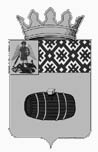 ОБЩЕСТВЕННЫЙ СОВЕТ ВЕЛЬСКОГО МУНИЦИПАЛЬНОГО РАЙОНА АРХАНГЕЛЬСКОЙ ОБЛАСТИ165150, Архангельская область, г. Вельск, ул. Советская, д. 52/15, тел/факс: 6-21-82, e-mail: osmovel@yandex.ruПовестка заседания Общественного совета Вельского муниципального района Архангельской областиДата, время, место заседания: 09.07.2020 года с 16.00 часов, НОКЦ «Дом Карпеченко» (16.00 – 16.40 час.) Сельское хозяйство, как основной рентабельный проект для реализации малых форм хозяйствования. Самозанятость населения через создание сельскохозяйственных кооперативов. Реализация произведённой кооперативной продукции в социальной сфере района.Докладчик: Черняев Виктор Васильевич, первый заместитель Главы Вельского муниципального района. Содокладчик: Сидоровский Олег Станиславович, председатель комиссии ОС по экономической политике и поддержке предпринимательства.(16.40 – 17.10 час.) Реализация Национального проекта «Образование» на территории Вельского района в 2020 году, Планы и перспективы на 2021 год.      Строительство школы на 275 мест на территории д, Горка Муравьёвская.Докладчик:  Подолян Ольга Валерьевна, начальник Управления образования.Содокладчик: Тимофеева Татьяна Аркадьевна, председатель комиссии  ОС по социальной политике.(17.10 – 17.30) Информация о реализации национальных проектов на территории Вельского района, в т.ч. «Формирование комфортной  городской среды»Докладчик:  Черняев Виктор Васильевич, первый заместитель Главы Вельского муниципального  района.Ежов Дмитрий Владимирович, Глава  администрации МО «Вельское».Разное.Председатель Общественного советаВельского муниципального района                                              Г.Я.Гусева